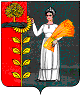 Совет депутатов сельского поселенияПушкинский сельсоветДобринского муниципального района Липецкой областиРоссийской Федерации11-я сессия VI созываР Е Ш Е Н И Е19.05.2021                    с.Пушкино                           № 36-рсО внесении изменений в Положениео земельном налоге на территории сельского поселения Пушкинский сельсовет Добринского муниципального района Липецкой области Российской ФедерацииВ соответствии с требованием Протеста Прокуратуры Добринского района от 11.05.2021 №82-2021, руководствуясь  Федеральным законом от 29.09.2019 №325-ФЗ «О внесении изменений в части первую и вторую Налогового кодекса Российской Федерации», Федеральным законом от 06.10.2003 №131-ФЗ "Об общих принципах организации местного самоуправления в Российской Федерации" и Уставом сельского поселения Пушкинский сельсовет Совет депутатов сельского поселения Пушкинский сельсовет  РЕШИЛ:1. Внести изменения в Положение о земельном налоге на территории сельского поселения Пушкинский сельсовет Добринского муниципального района Липецкой области Российской Федерации, принятое решением Совета депутатов сельского поселения Пушкинский сельсовет Добринского района от  15.10.2019 г. № 211-рс, согласно приложению.2. Направить настоящий нормативный правовой акт главе сельского поселения Пушкинский сельсовет для подписания и официального обнародования.3. Настоящее решение вступает в силу со дня его официального обнародования.  Председатель Совета депутатовсельского поселения Пушкинский сельсовет                                                        Л.В.АлександринаПриложение  к решению Совета депутатов сельского поселения Пушкинский сельсовет№ 36-рс от  19.05.2021Изменения в Положениео земельном налоге на территории сельского поселения Пушкинский сельсовет Добринского муниципального района Липецкой области Российской Федерации	Внести в Положение о земельном налоге на территории сельского поселения Пушкинский сельсовет Добринского муниципального района Липецкой области Российской Федерации, принятое решением Совета депутатов сельского поселения Пушкинский сельсовет Добринского района от  15.10.2019 г. № 211-рс, следующие изменения: 1. В Статье 2 абзац  второй пункта 1  дополнить словами  «(за исключением земельных участков, приобретенных (предоставленных) для индивидуального жилищного строительства, используемых в предпринимательской деятельности)».2. В Статье 5 	пункт 5.1 изложить в следующей редакции: «Налог подлежит уплате налогоплательщиками-организациями в срок не позднее 1 марта года, следующего за истекшим налоговым периодом. Авансовые платежи по налогу подлежат уплате налогоплательщиками-организациями в срок не позднее последнего числа месяца, следующего за истекшим отчетным периодом.».Глава  администрации сельского поселенияПушкинский сельсовет                                                              Н.Г.Демихова